Градска управа за инфраструктуру и развој  Града Ужица објављујеОБАВЕШТЕЊЕ О ДОДЕЛИ УГОВОРА
Наручилац: Град Ужице, Градска управа за инфраструктуру и развојАдреса: Димитрија Туцовића 52, УжицеВрста јавног наручиоца: орган јединице локалне самоуправеПредмет набавке: Путна инфраструктура у ГО СевојноА) Асфалтирање крака Рујевац ка кући Н.МићићаБ) Асфалтирање крака Браће Чолић ка В.ТрнавацВ) Асфалтирање Гај-Доњи ПауновићиВрста предмета набавке: радовиИнтернет страница наручиоца: www.uzice.rs Процењена вредност јавне набавке: 1.214.000 динара без ПДВ-аУговорена вредност јавне набавке: 1.212.400 динара без ПДВ-а                                                             1.454.880 динара са ПДВ-ом(Начин финансирања: Наручилац 67% од уговорене вредности, односно 812.308 динара без пдв-а, односно 974.769,60 динара са пдв-ом и ГО Севојно 33% од уговорене вредности односно 400.092 динара без пдв-а, односно 480.110,40 динара са пдв-ом)Критеријум за доделу уговора: уговор се додељује економски најповољнијој понуди која се одређује на основу критеријума цене.Број примљених понуда: 2 (две) понудеДатум доношења одлуке о додели уговора: 25.11.2020. годинеДатум закључења уговора:  30.11.2020. годинеОсновни подаци о добављачу:  ЈКП Нискоградња Ужице, ул.Међај бр.19, ПИБ:100597962; МБ:07221436Лице за контакт: Славиша Пројевић, slavisa.projevic@uzice.rs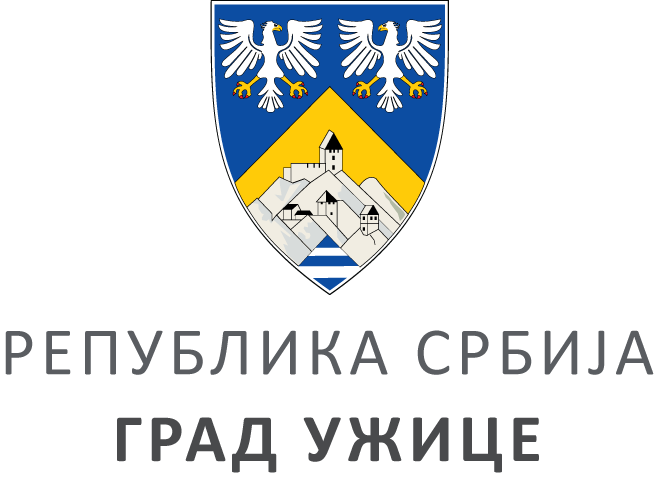 ГРАДСКА УПРАВА ЗА ИНФРАСТРУКТУРУ И РАЗВОЈГРАДСКА УПРАВА ЗА ИНФРАСТРУКТУРУ И РАЗВОЈГРАДСКА УПРАВА ЗА ИНФРАСТРУКТУРУ И РАЗВОЈГРАДСКА УПРАВА ЗА ИНФРАСТРУКТУРУ И РАЗВОЈVIII ББрој: 404-255/20ББрој: 404-255/20Датум:Датум:01.12.2020. године